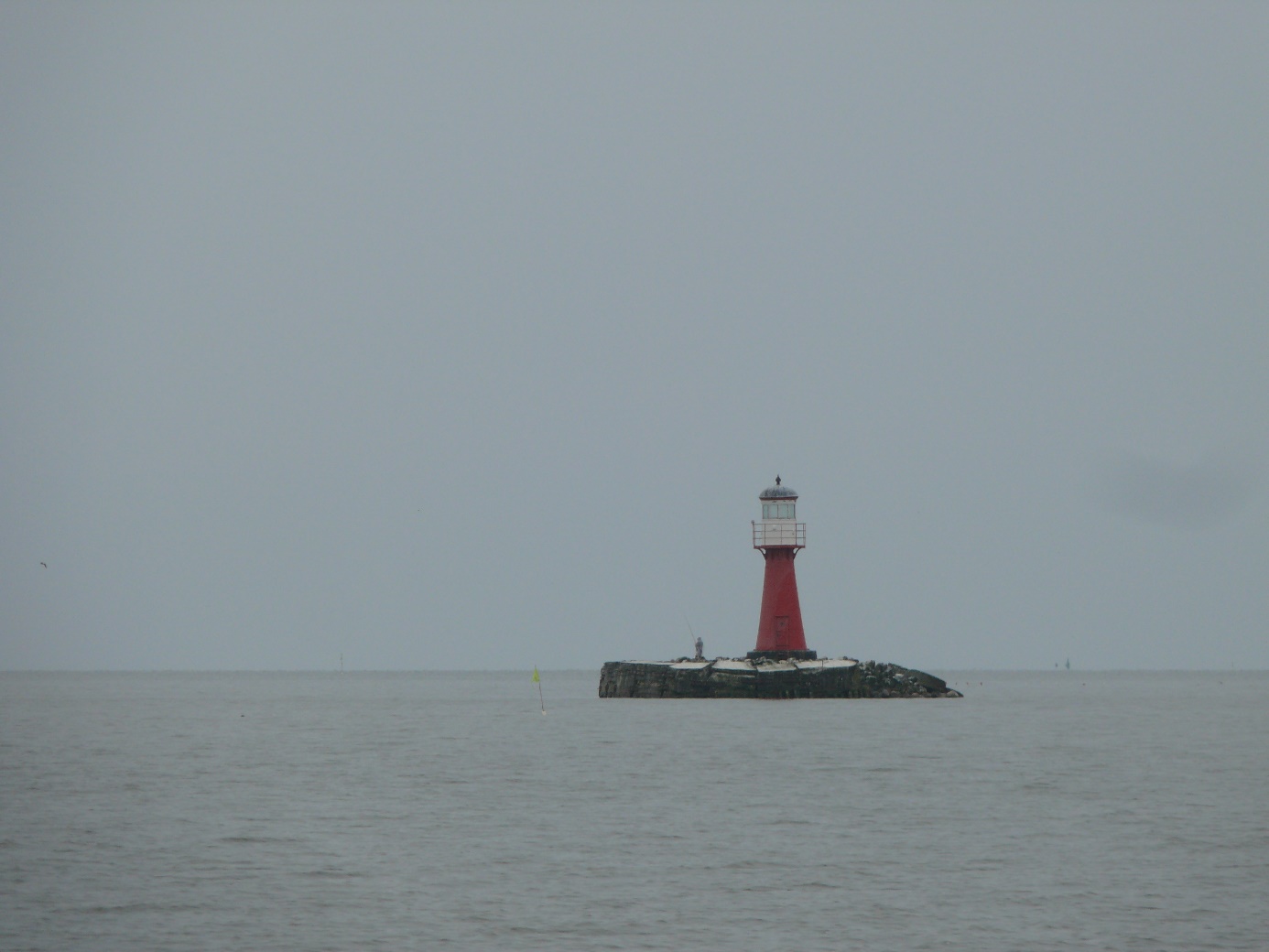 Kalendarz najbliższych inicjatyw South Coast Baltic16-18 maja 2017 : Konferencja otwarta i spotkanie inaugurujące Projekt, Bansin, Niemcy1-9 lipca 2017: Rejs Gdańsk- Kaliningrad- Kłajpeda29-30.08.2017: Spotkanie- warsztaty marketingowe dla Partnerów Projektu, Berlin, Niemcy19-21.09.2017: Marina Quality Forum i Spotkanie dla Partnerów, Svaneke, Bornholm, Dania27.10.2017: I Spotkanie Regionalne dla Partnerów i Interesariuszy, Gdańsk, Polskastyczeń 2018: Targi BOOT, Dusseldorf, Niemcymarzec 2018: Targi „Allt for Sjon”, Szwecjamarzec 2018: Targi „Wiatr i Woda”, Warszawa, Polskawiosna 2018: Konferencja otwarta i spotkanie partnerów, Gdańsk, Polska